VSTUPNÍ ČÁSTNázev moduluPilováníKód modulu82-m-3/AH28Typ vzděláváníOdborné vzděláváníTyp moduluodborný praktickýVyužitelnost vzdělávacího moduluKategorie dosaženého vzděláníH (EQF úroveň 3)Skupiny oborů82 - Umění a užité umění23 - Strojírenství a strojírenská výrobaKomplexní úlohaKlepadloKlikaKozlík do krbuKrbové nářadíLustrMřížkaDomovní zvonekKvětinový stolekRenesanční svícenZávěs na dveřeZrcadloKovaná židleStojanový věšákVývěsní štítVěšák na zeďKovaná růžeKorouhvičkaObory vzdělání - poznámky82-51-H/01 Umělecký kovář a zámečník82-51-L/01 Uměleckořemeslné zpracování kovů zaměření práce kovářské a zámečnickéDélka modulu (počet hodin)36Poznámka k délce moduluPlatnost modulu od30. 04. 2020Platnost modulu doVstupní předpokladyNavazuje na vzdělávací modul ŘezáníJÁDRO MODULUCharakteristika moduluPraktický modul je zaměřen na třískové obrábění materiálu pilováním. Žák se seznámí s pilováním jeho významem, praktickými dovednosti, použití pilníku, strojního pilování a další úpravy povrchu materiálu mechanickým obrábění (broušení, smirkování, zaškrabávání, zabrušování, lapování, leštění).Po absolvování modulu bude žák schopen upravovat povrch materiálu podle požadavků na kvalitu drsnosti nebo estetické vlastnosti výrobku.Cílem modulu je praktické provádění úpravy povrchuOčekávané výsledky učeníŽák:objasní význam pilování,uvede druhy pilníků,dělí pilníky podle jemnosti a výroby (seku),charakterizuje geometrii seku pilníku,rozdělí pilníky podle tvaru,pečuje o pilníky,popíše pilovací stroje,uplatňuje technologii pilování,upraví geometrický tvar součásti vhodnou technikou pilování,provádí úpravu s ohledem na požadovanou drsnost a kvalitu povrchu,uplatňuje další postupy úpravy povrchu materiálu mechanickým obrábění (broušení, smirkování, zaškrabávání, zabrušování, lapování, leštění).Obsah vzdělávání (rozpis učiva)1. PilováníVýznamVyužitíVýhodyNevýhodyMožnosti úpravy povrchu2. Pilníky dělenípodle sekupodle tvarupodle jemnosti3. Údržba a péče o pilníky4. Strojní pilování5. Další možnosti úprav povrchuSmirkováníBroušeníZaškrabáváníZabrušováníLeštěníLapováníHonováníUčební činnosti žáků a strategie výukyMetody slovní:monologické metody (popis, vysvětlování, výklad),dialogické metody (rozhovor, diskuse),metody práce s učebnicí, knihou, odborným časopisem.Metody názorně demonstrační:projekce statická a dynamická,názorná ukázka.Metody organizace výuky:skupinová výuka,individuální výuky.Metody praktické:instruktáž,nácvik pracovních činností,samostatná práce žáků.Přímé vyučování:výklad s použitím pomůcekprezentace pilníku, brusek, brusných prostředku, past a ostatních možností      https://www.youtube.com/watch?v=iaWXKQEQYJworientace v možnostech uprav povrchuprezentace drsnosti povrchuvlastní pilování, broušení, smirkování, zaškrabávání, zabrušování, lapování, leštěníUčební činnosti žáků:třískově obrábějí materiál,aplikují technologii pilování,správě volí vhodný pilník,pečují o pilníky,strojně pilují,uplatňují další postupy úpravy povrchu materiálu mechanickým obráběním,pracují pod dohledem vyučujícího,v průběhu výuky si osvojují potřebné dovednosti,využívají poznatky z jiných odborných předmětů,aktivně se zapojují do výuky a zodpovídají kontrolní otázky vyučujícího.Zařazení do učebního plánu, ročník1. ročníkVÝSTUPNÍ ČÁSTZpůsob ověřování dosažených výsledkůPísemné a ústní zkoušení.Praktická zkouška.V rámci výuky odborného výcviku jsou ověřovány především praktické dovednosti formou praktického předvedení obrábění materiálu ručním pilováním. Důraz je kladen na odbornou správnost, samostatnost, kvalitu práce, dodržování zásad  BOZP, hygieny a organizace práce.Ověřované okruhy:Průběžné práce:popis prostředku a možností na úpravu povrchupřipravení materiálu, součástiupínání materiáluvlastní obrábění (pilování)Samostatná práce žáků:pilování úhel 90° - profilový materiál (pásována, jekly, tyče, trubky,  uhelníky).pilování úhel 45° - profilový materiál (pásována, jekly, tyče, trubky,  uhelníky) – sestavení do úhlu 90°pilování obrobku podle technického výkresukontrola geometrického tvaru a drsnosti povrchuZpracování souborné práce:teoretická část – rozdělení a popis úpravy povrchůpraktická část – úprava povrchůzávěr – výsledná práceKritéria hodnoceníPro splnění modulu ho musí žák absolvovat s maximální absencí do 20 %.V rámci odborného výcviku žák absolvuje praktickou zkoušku doplněnou písemným a ústním zkoušením.Kritéria hodnocení:Stupeň 1 (výborný): Žák ovládá požadované poznatky, fakta, pojmy. Samostatně uplatňuje osvojené poznatky a dovednosti při řešení teoretických i praktických úkolů. Písemný i ústní projev je správný a přesný.Stupeň 2 (chvalitebný): Žák ovládá požadované poznatky, fakta, pojmy v podstatě uceleně. Samostatně nebo podle menších podnětů učitele uplatňuje osvojené dovednosti při řešení teoretický i praktických úkolů. Písemný i ústní projev mívá menší nedostatky ve správnosti a přesnosti.Stupeň 3 (dobrý): Žák má v osvojení požadavků, faktů, pojmů nepodstatné mezery. Podstatnější nepřesnosti a chyby dovede za pomoci učitele korigovat. V písemném a ústním projevu má nedostatky ve správnosti a přesnosti.Stupeň 4 (dostatečný): Žák má v osvojení požadavků, faktů, pojmů závažné mezery. Závažné chyby dovede žák s pomocí učitele opravit. V písemném a ústním projevu se objevují vážné nedostatky ve správnosti a přesnosti. Žák je nesamostatný a není tvořivý.Stupeň 5 (nedostatečný): Žák má v osvojení požadavků, faktů, pojmů závažné a značné mezery. Neprojevuje samostatnost, vyskytují se časté nedostatky při řešení zadaných úkolů a nedovede své vědomosti a dovednosti uplatnit ani s podněty učitele. V písemném a ústním projevu má závažné nedostatky ve správnosti a přesnosti.Bodové hodnocení:100 % - 91 % výborný90 % - 71 % chvalitebný70 % - 51 % dobrý50 % - 31 % dostatečný30 % - 0 % nedostatečnýProspěl – neprospělProspěl: splnění zadání (příprava materiálu pro pilování, výběr vhodného pilníku, pilování, dodržení bezpečnosti práce)Neprospěl: nesplnění zadání (vlastní práce vykazují závažné nedostatky, nesprávné postupy, neznalost úpravy povrchu, nedodržení bezpečnosti).Doporučená literaturaDr. Jiří Švagr – Ing. Jan Vojtík,  Technologie ručního zpracování kovů, Institut výchovy a vzdělávání, Prahy 2000, ISBN 80-7105-214-0Ing. Jozef Bronček, Ph.D. a kol., Strojírenství a strojírenská výroba, Nakladatelství Dr. Josef Raabe s.r.o., Praha 2017, ISSN 2533-5081Ing. Jozef Bronček, Ph.D. a kol., Strojírenská technologie a měření 1, Nakladatelství Dr. Josef Raabe s.r.o., Praha 2017,  ISBN 978-80-7496-320-9PoznámkyVyužit materiál modulu řezání.Obsahové upřesněníOV RVP - Odborné vzdělávání ve vztahu k RVPMateriál vznikl v rámci projektu Modernizace odborného vzdělávání (MOV), který byl spolufinancován z Evropských strukturálních a investičních fondů a jehož realizaci zajišťoval Národní pedagogický institut České republiky. Autorem materiálu a všech jeho částí, není-li uvedeno jinak, je Michal Hošek. Creative Commons CC BY SA 4.0 – Uveďte původ – Zachovejte licenci 4.0 Mezinárodní.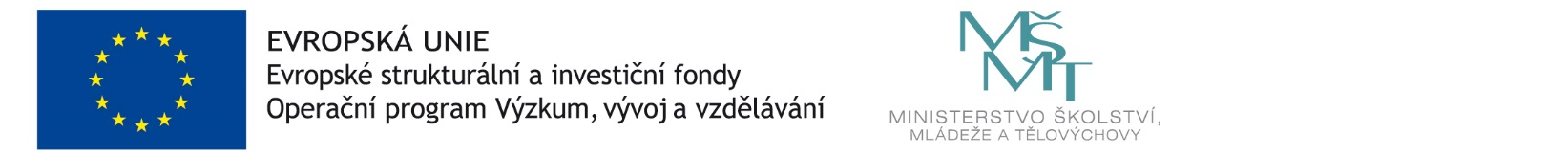 